S8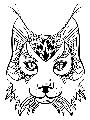 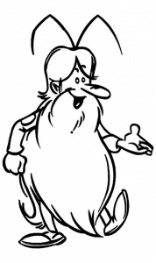 Les stades du développement des animauxLeçon : Les différents développementsLes étapes du développement sont différentes selon les espèces animales en fonction de l’aspect du bébé à la naissance : Le développement direct : le petit ressemble à l’adulte, on l’appelle un « jeune ». Il aura uniquement des transformations de la taille et de la masse dues à la croissance.Exemples : le chat (le chaton), la poule (le poussin), la vache (le veau)… Le développement indirect : le petit ne ressemble pas à l’adulte, on l’appelle une « larve ». Il va connaître une série de transformations : des métamorphoses.Exemples : la grenouille (le têtard), le papillon (la chenille)…Leçon suite : La croissance ou La métamorphoseLa croissance : Chaque être vivant change au cours du temps. Le développement de la plupart d’entre eux présente une succession de phases : naissance, développement et croissance, âge adulte, vieillissement et mort. La croissance correspond à une augmentation irréversible des dimensions et du poids (de masse).Chez l’animal et l’homme adulte, la croissance s’arrête lorsque la maturité sexuelle est atteinte.La métamorphose : On appelle métamorphose l'ensemble des transformations morphologiques qui se produisent au cours de la vie d'un animal.Dans la métamorphose complète, il y a une nette distinction entre les stades du développement de l'animal.	==>  Au cours du premier stade, l'embryon se forme à l'intérieur de l'œuf. 	==> À l'éclosion, l'animal est appelé larve (chenille chez le papillon, têtard chez la grenouille).	==> Au cours du stade suivant, la larve devient pupe (chrysalide chez le papillon, transformation apparition des pattes et perte de la queue chez la grenouille).	==> Et à la fin de ce stade, apparaît la forme adulte. 